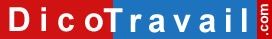 Prénom – Nom
Adresse
Code Postal – Ville
N° de téléphoneAdresse de l’Inspection du travail
Code postal – VilleLettre recommandée avec accusé de réceptionDénonciation de mon employeur pour travail illégal du dimancheLieu, Date,Madame, Monsieur l’Inspecteur du travail,Je travaille actuellement dans l’entreprise < nom de l’entreprise > située à < adresse de l’entreprise >. Cette entreprise a pour activité < détaillez le secteur d’activité de l’entreprise >.Mon employeur m’oblige à venir travailler le dimanche alors qu’il ne bénéficie d’aucune dérogation légale en matière de repos dominical.Détaillez les dimanches où vous avez été contraint de travailler.  Je requiers votre intervention afin de faire cesser cette situation illégale en saisissant le tribunal de grande instance en référé.Étant dans la crainte de sanctions de la part de mon employeur, je souhaite garder l’anonymat, à cet effet je vous saurais gré de ne pas dévoiler mon identité à mon employeur.Je vous prie d’agréer, Madame, Monsieur, l’expression de mes salutations distinguées.SignatureAVERTISSEMENT sur l'utilisation des modèles de lettresNous vous rappelons que le site Dicotravail.com ne donne aucun conseil personnalisé. Les modèles de lettres ne constituent pas une consultation juridique ni une rédaction réalisée en fonction de votre cas personnel. Ce qui implique qu’avant toute démarche pouvant avoir des conséquences, nous vous conseillons de recourir au conseil d'un avocat, le site Dicotravail.com ne saurait en aucun cas s’y substituer.Il en résulte que la responsabilité de l'auteur ne saurait être recherchée du fait de l'utilisation des modèles de lettres.Lettre dénonciation employeur à l’inspection du travail en cas de travail illégal le dimanche